.Start dancing on lyricsWalk, Walk, Step-Lock-Step, Chase ½ Turn Right, ½ Turn Left, ¼ Turn Left¼ Turn Left Slide Step Right, Hold, Rock & Side, Behind Side Cross, Sway RecoverCross Behind Unwind ¾ Left, Right Mambo Cross, Left Mambo Cross, Coaster StepStep ½ Turn Right, Kick & Touch, Point & Point, Body RollRepeatTAG: After 2nd wall cross left over right turn full 4 count turn to right, then restartI Dance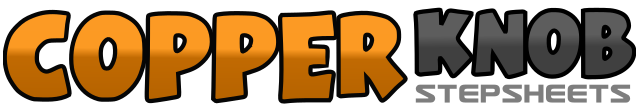 .......Count:32Wall:4Level:Intermediate.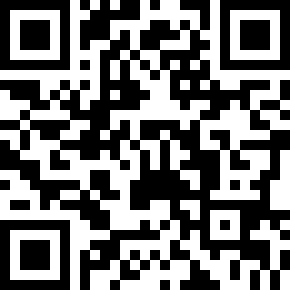 Choreographer:Susan Puruleski (USA) - September 2008Susan Puruleski (USA) - September 2008Susan Puruleski (USA) - September 2008Susan Puruleski (USA) - September 2008Susan Puruleski (USA) - September 2008.Music:Let's Dance - Miley Cyrus : (CD: Meet Miley Cyrus)Let's Dance - Miley Cyrus : (CD: Meet Miley Cyrus)Let's Dance - Miley Cyrus : (CD: Meet Miley Cyrus)Let's Dance - Miley Cyrus : (CD: Meet Miley Cyrus)Let's Dance - Miley Cyrus : (CD: Meet Miley Cyrus)........1-2Walk forward right, walk forward left3&4Step forward right, lock left behind right, step forward right5&6Step forward left, ½ turn to right stepping on right, step left forward7-8½ turn left stepping right back, ¼ turn left stepping left forward1-2¼ turn to left as you slide step with right, hold count 2&3-4Rock left behind right, step right, step left to side5&6Right behind left, left out to side, cross right in front of left7-8Step left out to side while swaying hips left and back to right1-2Cross left behind right, unwinding ¾ to left&3-4Step right out to right side, step left, cross right in front of left&5-6Step left to side, step right, cross left in front of right7&8Step right back, bring left together, step right forward1-2Step left forward, ½ turn to right stepping on right3&4Kick left, step left, touch right popping knee out5&6&Point right to side, step right, point left to side, step left7-8Body roll from lower body to upper body